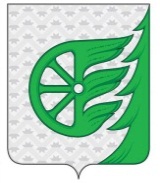 СОВЕТ ДЕПУТАТОВ ГОРОДСКОГО ОКРУГА ГОРОД ШАХУНЬЯНИЖЕГОРОДСКОЙ ОБЛАСТИР Е Ш Е Н И ЕОт 27 сентября  2019 года                                                                                                             №31-2О привлечении кредитных ресурсовдля финансирования дефицита бюджетагородского округа город Шахунья Нижегородской областиВ целях финансирования дефицита бюджета городского округа город Шахунья Нижегородской области, руководствуясь ст.55 Устава городского округа город Шахунья Нижегородской области, Совет депутатов решил:1. Разрешить администрации городского округа город Шахунья Нижегородской области открыть не возобновляемую кредитную линию на финансирование дефицита бюджета с лимитом выдачи 19571723,40 рублей, сроком на 12 месяцев.Гарантировать включение расходов по обслуживанию ссудной задолженности в бюджет городского округа город Шахунья Нижегородской области на 2020 год.2. Поручить администрации городского округа город Шахунья Нижегородской области определить исполнителя на оказание финансовой услуги по предоставлению кредитных ресурсов в бюджет городского округа город Шахунья в соответствии с действующим законодательством.3. Обеспечить размещение настоящего решения на официальном сайте администрации городского округа город Шахунья Нижегородской области.4. Контроль за исполнением настоящего решения возложить на постоянную депутатскую комиссию по вопросам местного самоуправления,  бюджетно-финансовой деятельности, управления муниципальной собственностью.Глава местного самоуправления городского округа город ШахуньяР.В.Кошелев